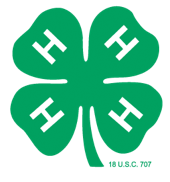 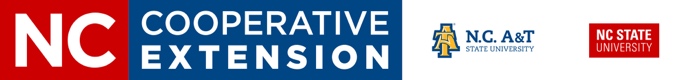 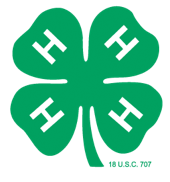 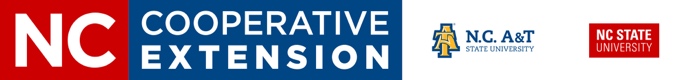 NORTH CAROLINA 4-H VOLUNTEER APPLICATIONEmergency Contact:Email Address:How would you like to participate? VOLUNTEER TYPENorth Carolina 4-H had three types of certified volunteers: Club Volunteers, Project Volunteers and Program Volunteers.  Club LeadersRolesLeader: Is the individual that provides leadership for the club or group volunteer who leads / supports a program and who provides overall leadership.Co-Leader: Individual who provides leadership or assistance with an activity or variety of activities in the club / group program but is not the primary leader.Supporter: An individual who serves in a variety of roles within the club / group program.Project Leader: Roles Assistant / Coach: This volunteer provides support in specific project area for the 4-H program in general. This individual is not associated with a specific club and or a group. Club Assistant / Coach: This volunteer provides support to club and or a group in specific project area.Program VolunteersRoles4-H Advisory Council Member: An individual who serves as a member of their local 4-H Advisory Council.Program Volunteer: An Individual who serves in a variety of roles in their county, district and/or state program.Select Volunteer Types (select all that apply):   Program Volunteer 4-H Advisory Council Member   Program Volunteer    Club Volunteer Assistant/Coach   Club Co-Leader	   Club Leader	   Club Supporter	   Project Leader Assistant/Coach: A project volunteer NOT associated with a club   Project Leader CLUB Assistant/Coach	About You:Emergency Contact 2:Military:Family Member Military Service:         I am serving in the Military         No one in my family is serving in the Military.         I have a family member serving in the Military.Branch of Service:         Airforce         Army         Coastguard         D O D Civilian         Marines         Navy         Not ApplicableBranch Component:         Active Duty         National Guard         Not Applicable         ReservesOther:HealthThe following information should be completed by the parent/guardian, or adult.  The intent of this information is to provide NC 4-H the background to provide appropriate care and to assist health care personnel in the case of an emergency.  Any changes to this form should be provided to NC 4-H. The 4-H Health History form is required annually. Provide complete information so that the NC 4-H can be aware of your needs.Note: Youth who register to attend a “Residential 4-H Camp” must have a health exam completed by an approved licensed medical personnel within 24 months of camp participation and submit the completed “Health Care Recommendations by Licensed Medical Personnel for 4-H Camp Participants form."Consents: To participate in 4-H members / participants are required to complete the following authorization forms. NC 4-H Photo and Media Release Form For VolunteersI do hereby agree to be photographed, audio or videotaped by the NC Cooperative Extension,4-H Youth Development Program, and NC State / NCA&T State University.  I further agree that my image or likeness in photographs, videos, or audio may be used for educational or promotional purposes, including posting on the Internet. I agree that the use herein may be without compensation to me. I hereby waive any right to inspect or approve the finished electronic, photograph, or printed matter that may be used in conjunction with them now or in the future. I am expressly releasing NC Cooperative Extension, 4-H Youth Development Program, and NC State / NC A&T State University, its agents, employees, licensees and assigns from any and all claims which I may have for invasion of privacy, right of publicity, defamation, copyright infringement, or any other causes of action arising out of the use, adaptation, reproduction, distribution, broadcast or exhibition of such recordings.I HAVE READ THIS AGREEMENT, I UNDERSTAND IT, AND I AGREE TO BE BOUND BY IT. Member Name: _______________________________________________   I AGREE to photo/media use for any use described herein.  I do NOT agree to photo/media use for any use described herein.     NC 4-H Volunteer Standards of Behavior and Personal Boundaries FormNorth Carolina 4-H Volunteer Standards Of Behavior & Personal Boundaries for Working with MinorsFamilies and other youth-serving organizations place trust in North Carolina Cooperative Extension to provide quality leadership and care for participants in 4-H programs. The opportunity to work with youth is a privileged position of trust that should only be held by those who are willing to commit to upholding behavior that fulfills this trust. The Program has established standards of behavior for face-to-face and online Programs for all volunteers, guest speakers and third party entities. It is the responsibility of the individual engaging with minors in the Program to review the Program rules and standards of behavior. Violations will be handled according to University policies and regulations.  Our standards include: I will not engage in private communications with minors including communications via text messaging, e-mail, phone, internet chat, on-line games, or other forms of social media unless there is an educational or programmatic purpose and the content of the communication is consistent with the mission of the program. Should communication be necessary, I will include a third program staff member.Create an environment where everyone is welcomed and given the opportunity to participate and succeed.Ensure that all participants are treated with dignity, fairness and respect.I will maintain appropriate physical boundaries at all times.Bullying, harassing or using derogatory language towards another person or group of people is prohibited.  Hazing of any kind is prohibited. Cyberbullying is prohibited.Obey the laws of the locality, state and nation.Keep conversations and interactions focused on the Program goals and objectives.Not share personal information, email, or social media accounts with minor participants.Not share links or passwords for Program meetings or content.Not “friend,” “follow” or “like” minors from the Program on social media.Not record, take screenshots or images, unless directed to do so for Program purposes.Not use Program content, contacts, images or video for personal use outside the scope of the Program.Not share links or passwords for Programs or content unless directed to do so for Program purposes.Dress appropriately.I will immediately report any reasonable suspicion or knowledge of abuse of a minor to the Division of Social Services, the NC State Office of Youth Programs and Compliance and if an immediate intervention is necessary, to the local police .I will not touch or speak to a minor in a sexual or other inappropriate manner.I will avoid one-on-one interaction with minors, but if unavoidable it will take place in an open, well- illuminated space with windows observable by other program staff, unless the one-on-one interaction is expressly authorized by the program administrator or is being undertaken by a health care provider.I will not meet with minors outside of established program locations or outside of established times. Any exceptions require written parental authorization and must include more than one authorized adult or program staff.I will not invite minors to my home or other private location or accept their invitations for the same. Any exceptions require authorization by the program administrator and written authorization by a parent/guardian.I will not make sexual comments, tell sexual jokes, or allow minors to access sexually explicit materials.I will not engage or allow minors to engage me in romantic or sexual conversations.I will not accept or give gifts to minors without the knowledge of their parents or guardians.I will not inflict any physical or emotional abuse on minors to include, but not limited to, striking, humiliating, ridiculing, or degrading minors.I will not use, possess, or be under the influence of alcohol or illegal drugs at any time while working with minors nor allow youth under your supervision to do so.I will not provide or knowingly allow minors to possess or consume alcohol, tobacco, or illegal drugs.I will not use profanity, vulgarity, or harassing language in the presence of minors at any time.I will not provide transportation to minors unless doing so is an acknowledged component of the program. When transporting minors, more than one volunteer or program staff must be present in the vehicle, except when multiple children/teens will be in the vehicle at all times during the transportation.Make all reasonable efforts to assure that 4-H youth programs are accessible to youth without regard to race, color, creed, national origin, religion, sex, age, sexual orientation, veteran status, disability or political affiliation.Operate motor vehicles (including machines or equipment) in a safe and reliable manner and only with a valid operator’s license and the legally required insurance coverage.Inform county 4-H staff of any arrests or charges of criminal activity. (Temporary suspension pending resolution of the case may be required.)Not require 4-H participants to purchase materials, supplies, equipment, animals or services from any specific vendor.Address problems that are brought to my attention and work with Program staff to resolve issues that may arise.Accept supervision and support from county, district, and state 4-H staff while involved in the 4-H program.Violation of Program or university code, policy, or regulation may result in being dismissed from the program.North Carolina 4-H Volunteer AgreementVolunteers are asked to carefully consider the following expectations and confirm a willingness to observe these by signing where indicated. In addition, adults serving as volunteers can expect the following from the North Carolina Cooperative Extension (NCCE).NCCE AGREES TO:Provide orientation training for the position.Set educational tone and directions.Provide job descriptions.Provide assistance, support and encouragement.Give recognition for time and energy devoted to the job.Inform of coming events and activities.Make annual evaluations.Provide training opportunities and material to develop understanding and management of the volunteer assignments.Provide educational materials to be used for project and club organizations.Provide timely information on events, programs, and opportunities for youth at the county, state, and national levels.VOLUNTEER AGREES TO:Register and maintain an Active Status in 4-HOnline.Complete New 4-H Leader Orientation & Training.Be supportive of Extension programs and staff members.Participate in County Volunteer meetings and trainings as appropriate.Inform enrolled youth of Extension program opportunities.Supply County Extension Office with application updates annually.Abide by the North Carolina 4-H Volunteer Standards of Behavior & Personal Boundaries for Working with Minors FormParticipate in available training as appropriate to fulfill my duties.Watch Minors Regulation Training - https://www.youtube.com/watch?v=B5hbO7WD8Mo&feature=youtu.beMember Name: _______________________________________________  Yes, I agree to the NC 4-H Standards of Behavior & Personal BoundariesNC 4-H Youth Development Program Liability Waiver, Assumption of Risk & Indemnification Volunteer AgreementIn consideration of NC State University and/or NC A&T State University allowing me to participate in the North Carolina 4-H Program, (hereinafter “Program”), I, for myself, agree as follows: I affirm and acknowledge that I am participating in the Program for my own personal benefit. I understand that I will participate in recreational and other activities as part of the Program and that such activities have inherent dangers and physical risks. I understand and acknowledge that the inherent dangers and physical risks involved in these activities are such that no amount of care, caution, instruction or expertise can completely eliminate them. These dangers and risks include, but are not limited to, loss of or damage to personal property, strains, sprains, bruises, heat exhaustion, and other personal injuries, or even death, that could result from tripping, falling, contact with other individuals, and equipment failure, among other causes. I assume responsibility for all risks, known and unknown, involving my participation in the aforementioned activities, and I voluntarily authorize my participation in reliance upon my own judgment and knowledge of my experience and capabilities. Additionally, I understand that the coronavirus (“COVID-19”) has been declared a worldwide pandemic by the World Health Organization and has become more widespread, including within North Carolina.  COVID-19 is very contagious and believed to be spread mainly from person-to-person contact. I understand and appreciate that there are known and potential dangers of utilizing the Program’s facilities, services and programs, and I acknowledge that the use of these facilities and services may, despite the Program’s reasonable efforts to mitigate the dangers, result in exposure to COVID-19, which could result in quarantine requirements, serious illness, disability and/or death. The Center for Disease Control and state and local health departments, are reviewing and updating their respective guidance on the pandemic and its impact nearly every day. I represent that I am acting on my own behalf and I have authority to enter this Agreement. I also represent that I am in proper physical and other condition to participate in the Program. I understand that it is my sole responsibility to determine whether I am sufficiently fit and healthy enough to participate in the Program, and if necessary, I will consult with a physician for appropriate guidance. On behalf of myself, I hereby agree to indemnify and hold harmless NC Cooperative Extension, NC State University, NC A&T State University, the NC 4-H Youth Development Program, and their trustees, officers, directors, employees and agents (the “Released Parties”) from any liability, losses, costs, damages, claims or causes of action of any kind or nature whatsoever, and expenses, including attorneys’ fees, arising from, resulting from, or relating in any way to my participation in the Program. I further agree that if, despite this Agreement, I or anyone on my behalf, makes a claim against any of the Released Parties, I will indemnify, defend and hold harmless each of the Released Parties from any liabilities which may be incurred as a result of such claim. I understand that I am required to be familiar with and abide by the Program’s rules and regulations, including the  4-H Code of Conduct and/or the NC 4-H Volunteer Standard of Behavior and any safety regulations established for the benefit of all participants. I accept sole responsibility for my  conduct and actions while participating in the Program. I understand that this is a legal document which is binding on me, my heirs and assigns and on those who may claim by or through me. I am eighteen years of age or older, and have full capacity to enter into this agreement and do so voluntarily. Member Name: _______________________________________________  I have read this agreement, I understand it, and I agree to be bound by it.VOLUNTEER SCREENINGFirst Name:First Name:Middle Name:Last Name:Last Name:Preferred Name:Birth Date:Number of Previous Adult Years In Program:Gender:   Female  Male   Gender Identity Not Listed  Prefer Not To RespondGender:   Female  Male   Gender Identity Not Listed  Prefer Not To RespondGender:   Female  Male   Gender Identity Not Listed  Prefer Not To RespondResidence:  Farm                                                                    Town under 10,000 or Rural - Non-Farm  Town, City or Suburbs 10,000-50,000                           City or Suburb more than 50,000     City – Central, More than 50,000Residence:  Farm                                                                    Town under 10,000 or Rural - Non-Farm  Town, City or Suburbs 10,000-50,000                           City or Suburb more than 50,000     City – Central, More than 50,000Residence:  Farm                                                                    Town under 10,000 or Rural - Non-Farm  Town, City or Suburbs 10,000-50,000                           City or Suburb more than 50,000     City – Central, More than 50,000Are you of Hispanic or Latino ethnicity?      Yes       No       Prefer Not To StateAre you of Hispanic or Latino ethnicity?      Yes       No       Prefer Not To StateRace:    White     Black or African American                                             American Indian or Alaskan Native          Native Hawaiian or Pacific Islander      Asian                                                                               Balance (other combinations)   Prefer Not To StateRace:    White     Black or African American                                             American Indian or Alaskan Native          Native Hawaiian or Pacific Islander      Asian                                                                               Balance (other combinations)   Prefer Not To StateRace:    White     Black or African American                                             American Indian or Alaskan Native          Native Hawaiian or Pacific Islander      Asian                                                                               Balance (other combinations)   Prefer Not To StateRace:    White     Black or African American                                             American Indian or Alaskan Native          Native Hawaiian or Pacific Islander      Asian                                                                               Balance (other combinations)   Prefer Not To StateRace:    White     Black or African American                                             American Indian or Alaskan Native          Native Hawaiian or Pacific Islander      Asian                                                                               Balance (other combinations)   Prefer Not To StateFull Name:Relationship to member:Contact Phone:Contact Email (Optional):  I want to join as a new or Returning 4-H Adult Volunteer continue to page 2  I want to participate in 4-H but not as a 4-H Adult Volunteer at this time Job Title (Optional):Employer (Optional):Work Phone (Optional):Work Extension (Optional):Full Name (Optional):Relationship to member (Optional):Contact Phone (Optional):Contact Email(Optional):Are you a sworn Law Enforcement Officer? *This information is used only for the background screening process.   Yes             NoHow are you interested in volunteering?Are you a 4-H Alumnus?   Yes             NoIf you selected yes, what state were you a 4-H’er in?Please select your t-shirt size:   Small             Medium     Large             XL   2XL               3XL   4XL             Youth Small     Youth Medium    Youth Large     Youth XLAllergies (Please list all known allergies here):Aspirin   Yes   No Insect Stings  Yes   No Dairy       Yes   No Eggs        Yes   No Gluten  Yes   No Nuts       Yes   No Peanuts       Yes   No Penicillin  Yes   No Shellfish  Yes   No Sulfa       Yes   No Tetanus Vaccine       Yes   No Wheat:  Yes   No List any additional allergies here:   Yes   No List any other dietary considerations here:           Yes   No Authorized Medications:List any prescription medications:  Yes   No Care:Please complete this section with the participant's medical and dental physician information. *This information will only be utilized if there is a medical / dental emergency.Primary Physician Name:Primary Physician Phone:Clinic Name:Dentist Name:Dentist Phone: Conditions: Has or does the participant have:Arthritis      Yes   No Have Asthma     Yes   No Bleeding/Clotting   Yes   No Ever had Convulsions or Seizures  Yes   No Have Diabetes    Yes   No Emotional difficulties involving professional treatment      Yes   No Epilepsy  Yes   No Ever been dizzy / passed out during exercise     Yes   No Ever had a head injury      Yes   No Heart problems  Yes   No Had Hepatitis A, B, or C      Yes   No Have Hypertension.    Yes   No Ever had Tuberculosis    Yes   No Gall Bladder Problems    Yes   No Kidney Problems    Yes   No Liver Problems  Yes   No Respiratory Problems   Yes   No  Stroke  Yes   No Had Mononucleosis in the past 12 months?  Yes   No List any program activity restrictions or limitations (e.g. what cannot be done, what adaptations or limitations are necessary):  Yes   No Devices: Wear contact lenses   Yes   No Epi-Pen (provide details)     Yes   No Wear glasses or protective eye-wear     Yes   No Hearing aid  Yes   No Inhaler (provide details)    Yes   No List any other devices (provide details)      Yes   No Vaccinations:Date of last flu shot: Date of last tetanus shot: Health Insurance:The 4-H program purchases accident insurance for youth participants for many sponsored events. This coverage is not a substitute for personal health insurance, and may not cover all accident or medical expenses. Therefore, medical providers may find it necessary to bill the family or your insurance company for medical services rendered. Please provide the following information:Company Name:Policy / Group Number: Remarks: List any adaptations needed due to disability (explain “yes” answers).  Yes   No Adult Health History and Authorization FormThis health history is correct and complete as far as I know. The person herein described has permission to engage in all  4-H activities except as noted. I hereby give permission to the NC 4-H to administer prescribed medications and seek emergency medical treatment including ordering x-rays or routine tests. I agree to the release of any records necessary for treatment, referral, billing or insurance purposes.  I give permission to NC 4-H to arrange necessary related transportation for me/my child.   I hereby give permission to the physician selected by NC 4-H to secure and administer treatment including hospitalization, for the person named above. This completed form may be photocopied for trips out of county and state.Member Name: _______________________________________________   Yes, I consent       No, I do NOT consent.Current Day Phone:Current Evening Phone:Reason For Wanting To Be a 4-H Volunteer: Volunteer Experience: (Optional)Organization:Volunteer Role and Duties:City / State: Years:Volunteer Experience: (Optional)Organization:Volunteer Role and Duties:City / State: Years:Volunteer Experience: (Optional)Organization:Volunteer Role and Duties:City / State: Years:Most Recent Employment:Employer:Position Title and Duties:Most Recent Employment:Employer:Position Title and Duties:Most Recent Employment:Employer:Position Title and Duties:Do you currently hold a valid Drivers License?              Yes       NoDo you currently hold a valid Drivers License?              Yes       NoDo you currently hold a valid Drivers License?              Yes       NoReferencesPlease list three persons, not related to you, who have knowledge and have known you for at least two years. Please provide complete addresses, phone numbers, email addresses and their relationship to you.Reference 1Name:Address:
City:State:ZipPhone Number:Email Address:Relationship:Reference 2Name:Address:
City:State:ZipPhone Number:Email Address:Relationship:Reference 3Name:Address:
City:State:ZipPhone Number:Email Address:Relationship:ReferencesPlease list three persons, not related to you, who have knowledge and have known you for at least two years. Please provide complete addresses, phone numbers, email addresses and their relationship to you.Reference 1Name:Address:
City:State:ZipPhone Number:Email Address:Relationship:Reference 2Name:Address:
City:State:ZipPhone Number:Email Address:Relationship:Reference 3Name:Address:
City:State:ZipPhone Number:Email Address:Relationship:ReferencesPlease list three persons, not related to you, who have knowledge and have known you for at least two years. Please provide complete addresses, phone numbers, email addresses and their relationship to you.Reference 1Name:Address:
City:State:ZipPhone Number:Email Address:Relationship:Reference 2Name:Address:
City:State:ZipPhone Number:Email Address:Relationship:Reference 3Name:Address:
City:State:ZipPhone Number:Email Address:Relationship:I authorize contacting the listed references, previous employers, and volunteer organizations. I understand the omission or misrepresentation of information requested is just cause for non-appointment or dismissal as a 4-H volunteer. If appointed as a volunteer, I agree to abide by the policies of the North Carolina Cooperative Extension and the North Carolina 4-H Program and to fulfill my volunteer responsibilities to the best of my ability. I hereby authorize the 4-H agent or authorized representative of the organization bearing this application to obtain and release any information pertaining to my background for the sole use of obtaining a criminal, financial and traffic violation background check. I give my consent to a criminal, financial and traffic violation background check. *Financial checks are only processed for volunteers who will manage club or project finances. I certify that, to the best of my knowledge and belief, all of my statements are true, correct, complete, and made in good faith.Member Name: ____________________________________   Yes, I agree               I authorize contacting the listed references, previous employers, and volunteer organizations. I understand the omission or misrepresentation of information requested is just cause for non-appointment or dismissal as a 4-H volunteer. If appointed as a volunteer, I agree to abide by the policies of the North Carolina Cooperative Extension and the North Carolina 4-H Program and to fulfill my volunteer responsibilities to the best of my ability. I hereby authorize the 4-H agent or authorized representative of the organization bearing this application to obtain and release any information pertaining to my background for the sole use of obtaining a criminal, financial and traffic violation background check. I give my consent to a criminal, financial and traffic violation background check. *Financial checks are only processed for volunteers who will manage club or project finances. I certify that, to the best of my knowledge and belief, all of my statements are true, correct, complete, and made in good faith.Member Name: ____________________________________   Yes, I agree               I authorize contacting the listed references, previous employers, and volunteer organizations. I understand the omission or misrepresentation of information requested is just cause for non-appointment or dismissal as a 4-H volunteer. If appointed as a volunteer, I agree to abide by the policies of the North Carolina Cooperative Extension and the North Carolina 4-H Program and to fulfill my volunteer responsibilities to the best of my ability. I hereby authorize the 4-H agent or authorized representative of the organization bearing this application to obtain and release any information pertaining to my background for the sole use of obtaining a criminal, financial and traffic violation background check. I give my consent to a criminal, financial and traffic violation background check. *Financial checks are only processed for volunteers who will manage club or project finances. I certify that, to the best of my knowledge and belief, all of my statements are true, correct, complete, and made in good faith.Member Name: ____________________________________   Yes, I agree               